                    Репортаж «Весёлые человечки»                                                                 Я рисую человека:                                                                 Руки, ноги, голова…                                                                 В голове цветные мысли                                                                 И округлые слова.                                                                 А в груди у человека                                                                 Расцветает не спеша,                                                                 Как ромашка полевая,                                                                 Белоснежная душа!    Благодаря рисованию дети быстрее и нагляднее познают окружающий мир. Изображение человека у детей развивается зрительная память, фантазия, воображения.      Умение рисовать — одно из самых важных занятий в становлении ребёнка как творческой личности.   В группе «Колокольчики» дети учились рисовать фигуру человека в движении, показывая изменения внешнего вида при передачи несложных движений. С большим интересом рисовали себя, своих друзей, делающих зарядку, играющих с мячом. Нарисовали портрет друга.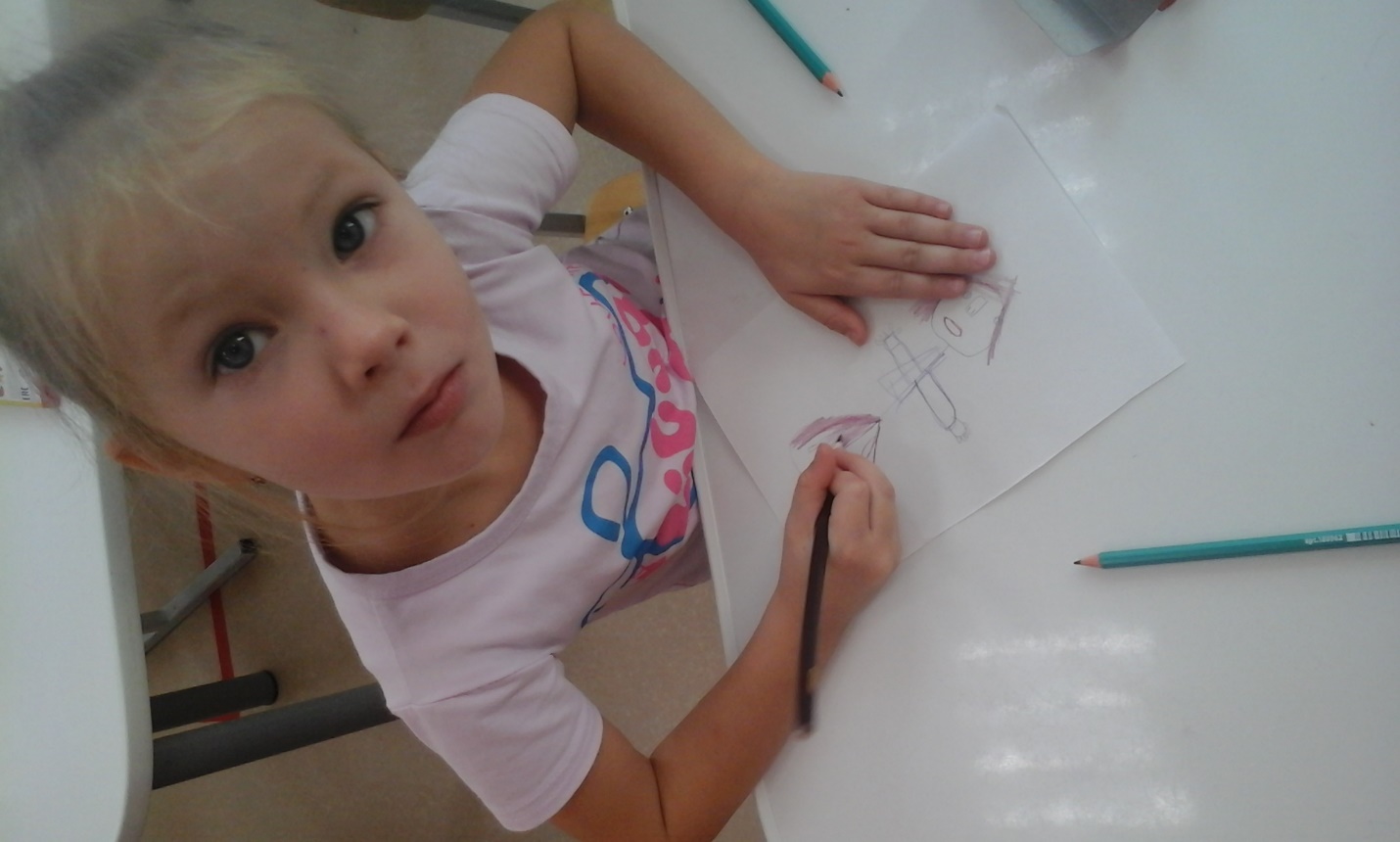                                                                                               Воспитатель: Бутакова С.В.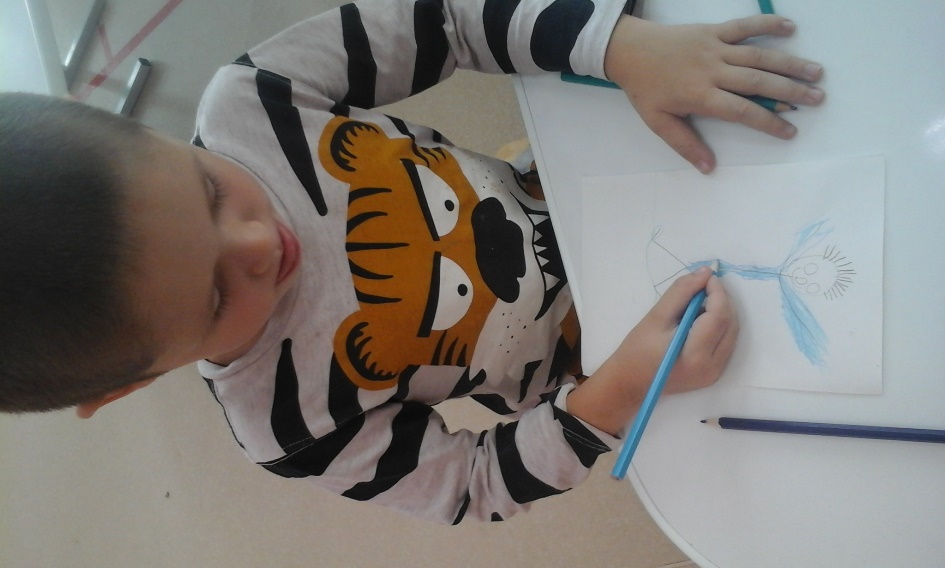 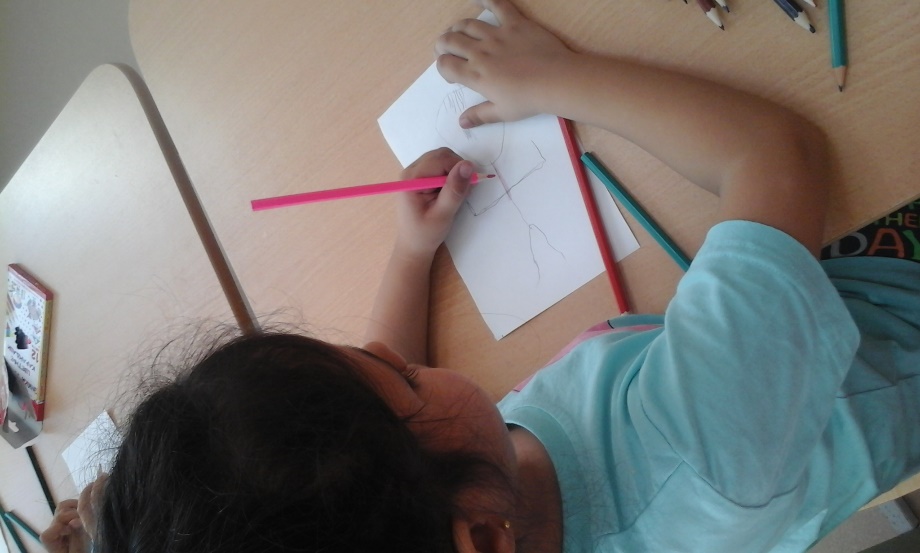 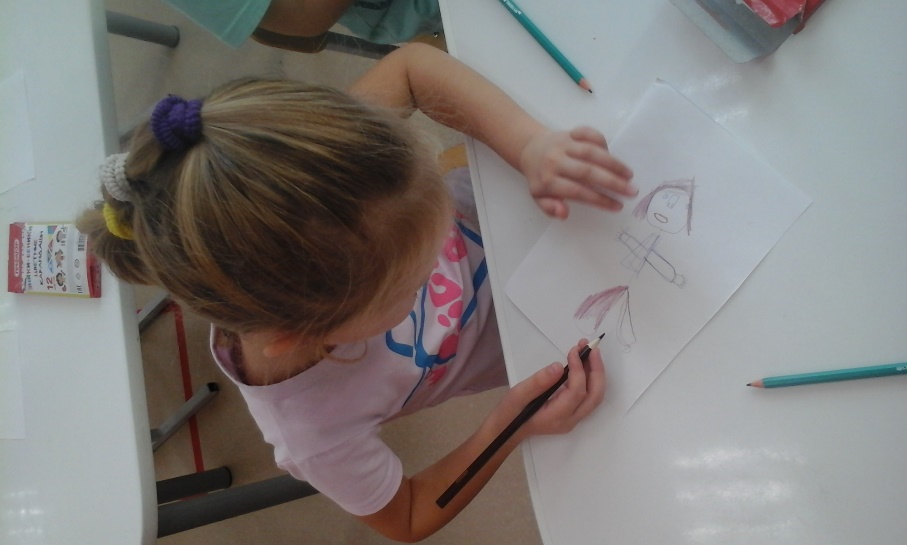 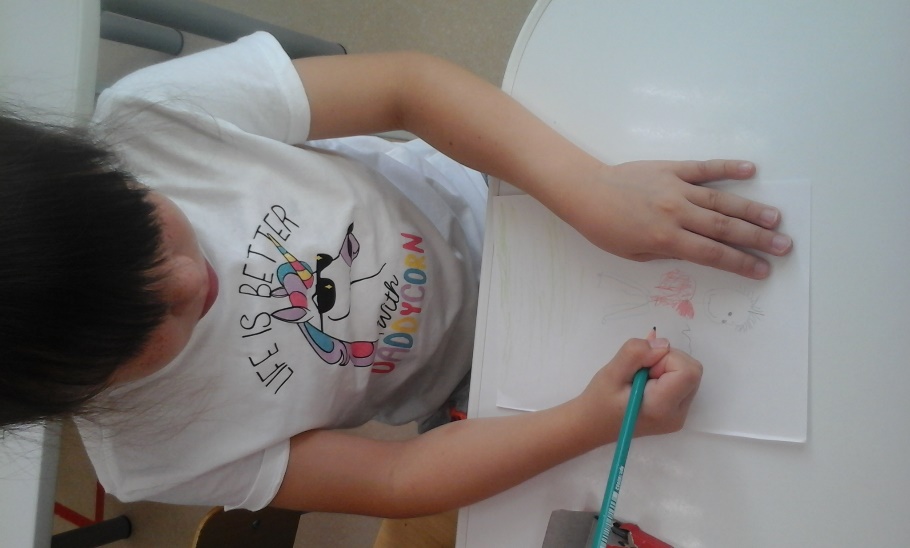 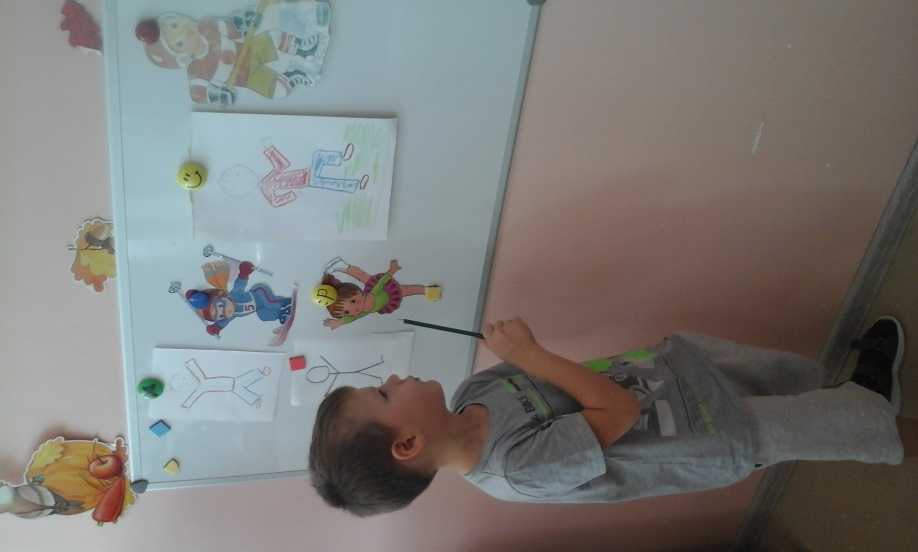 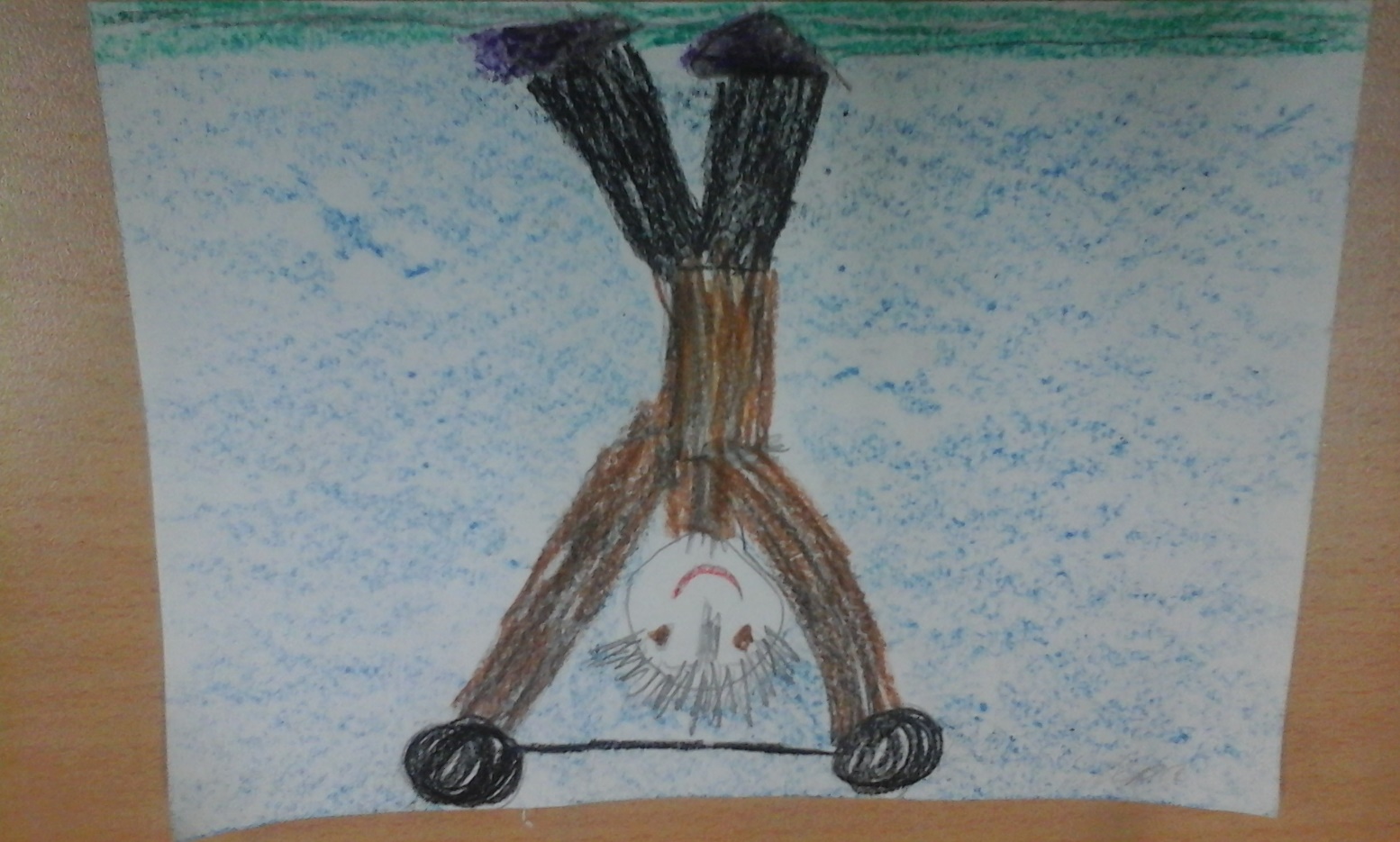 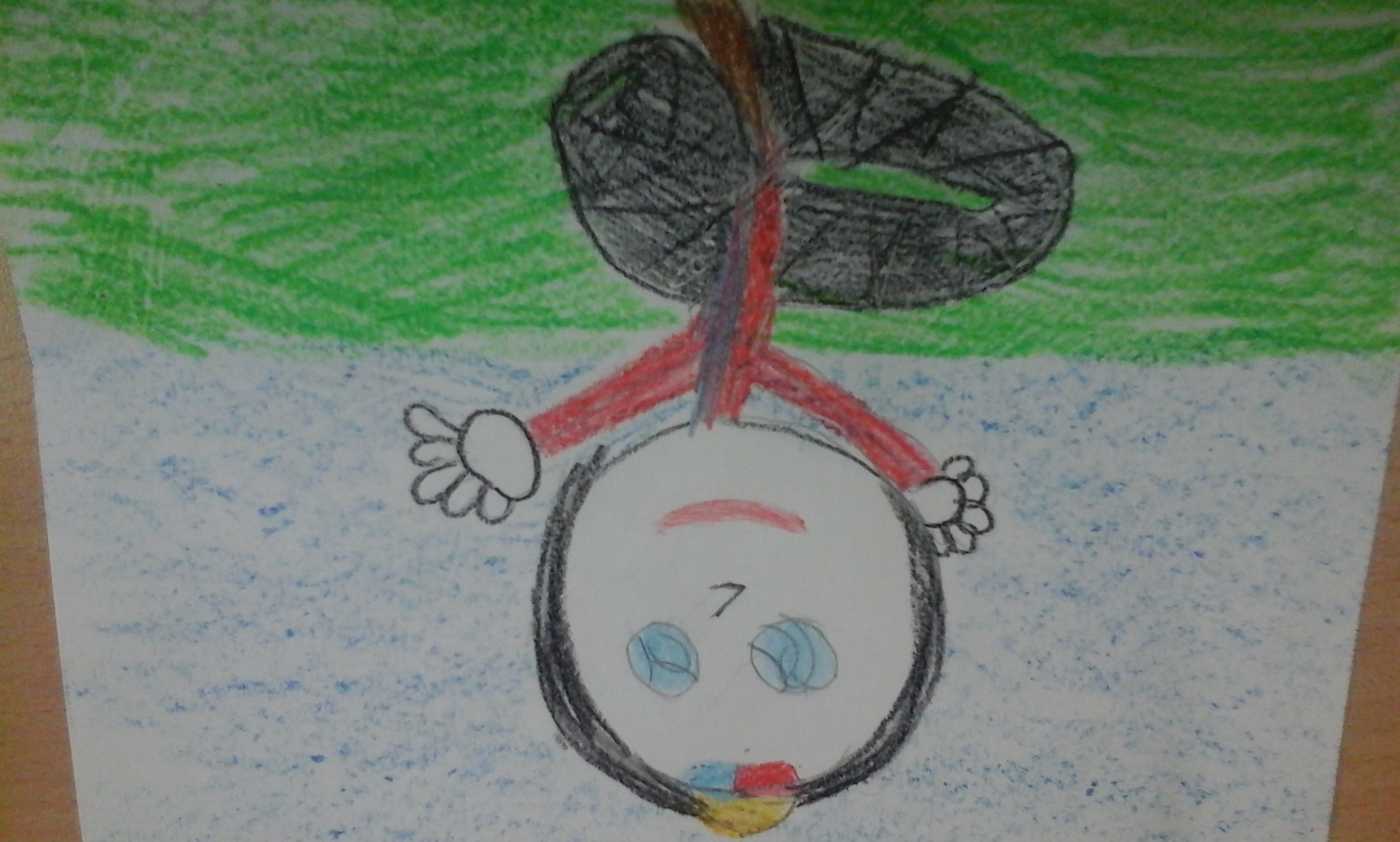 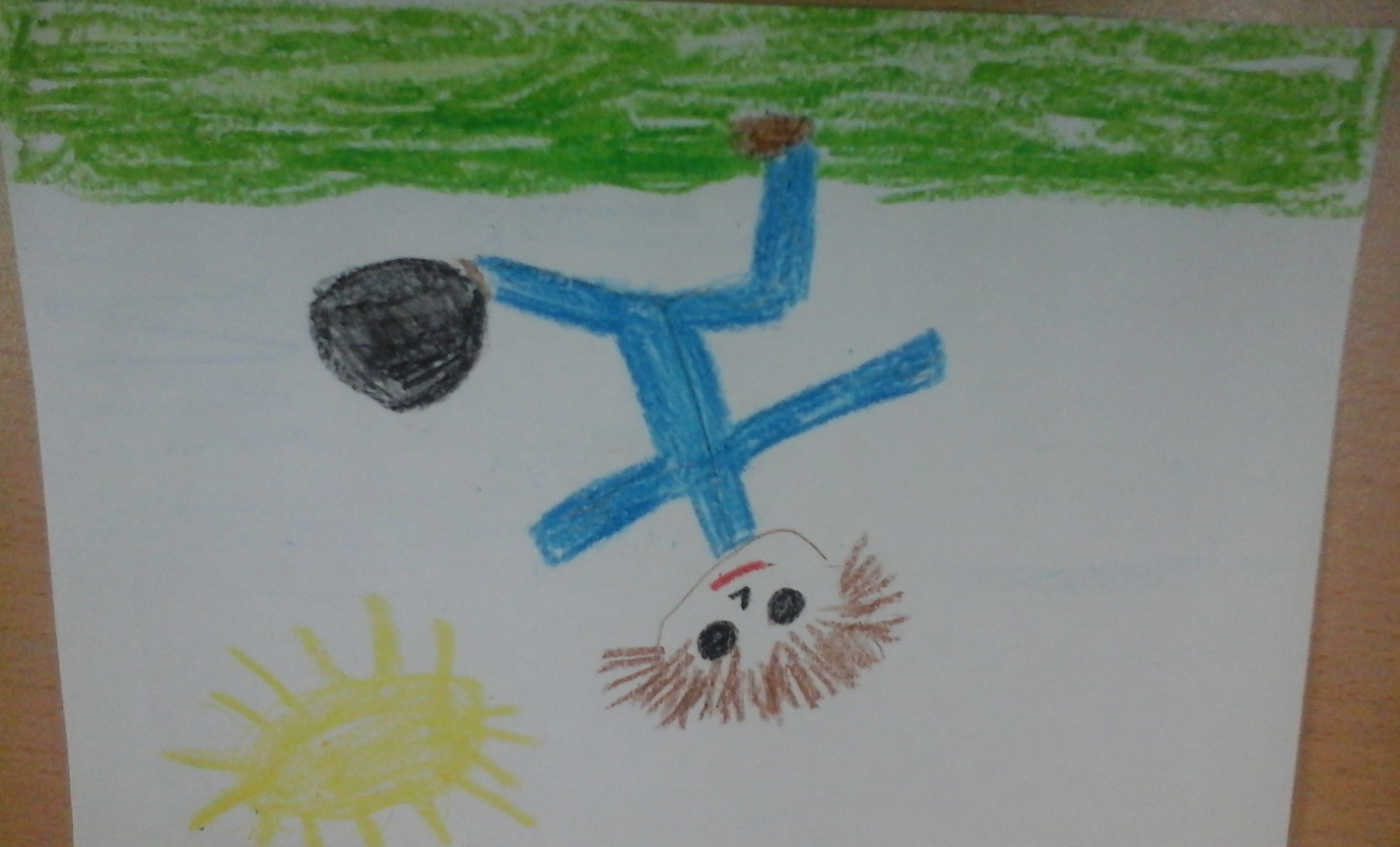 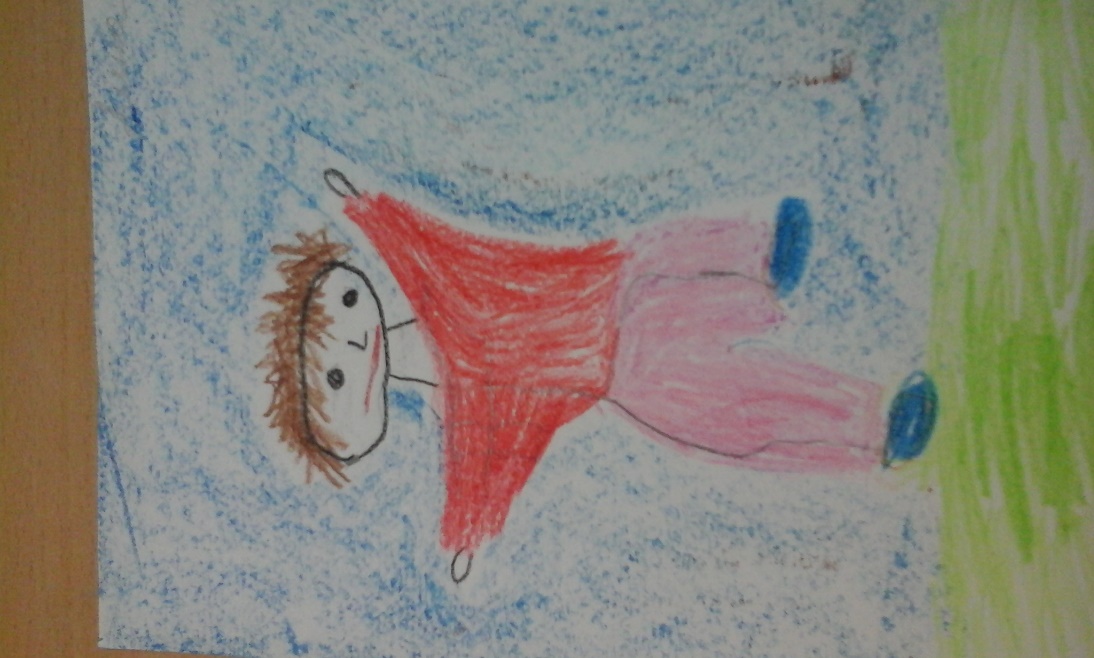 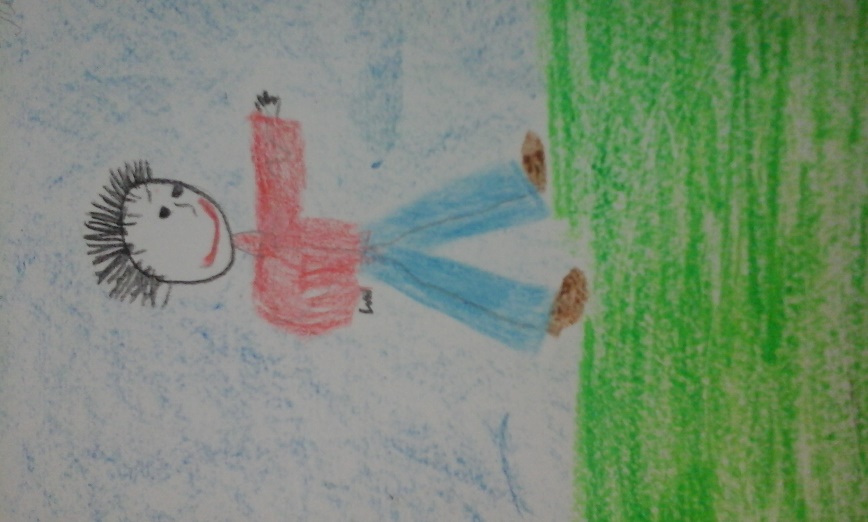 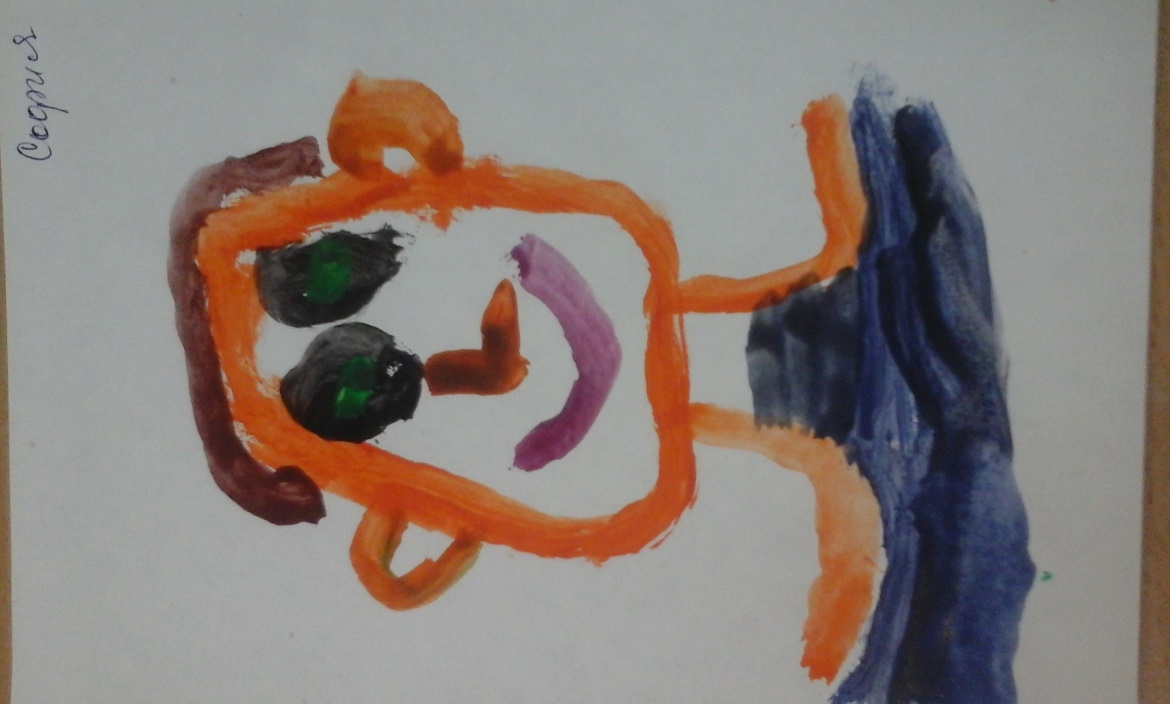 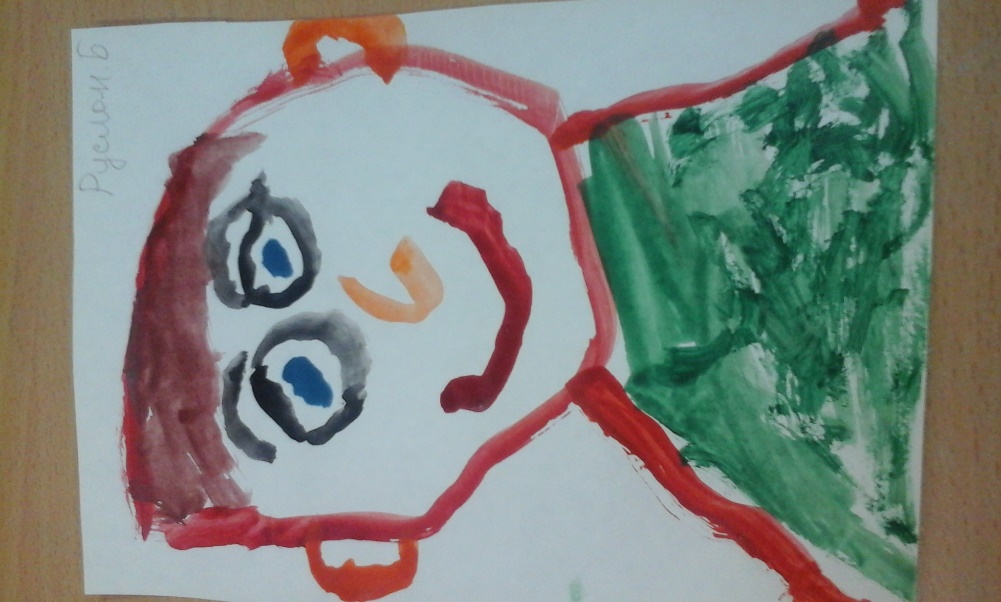 